 Cantium House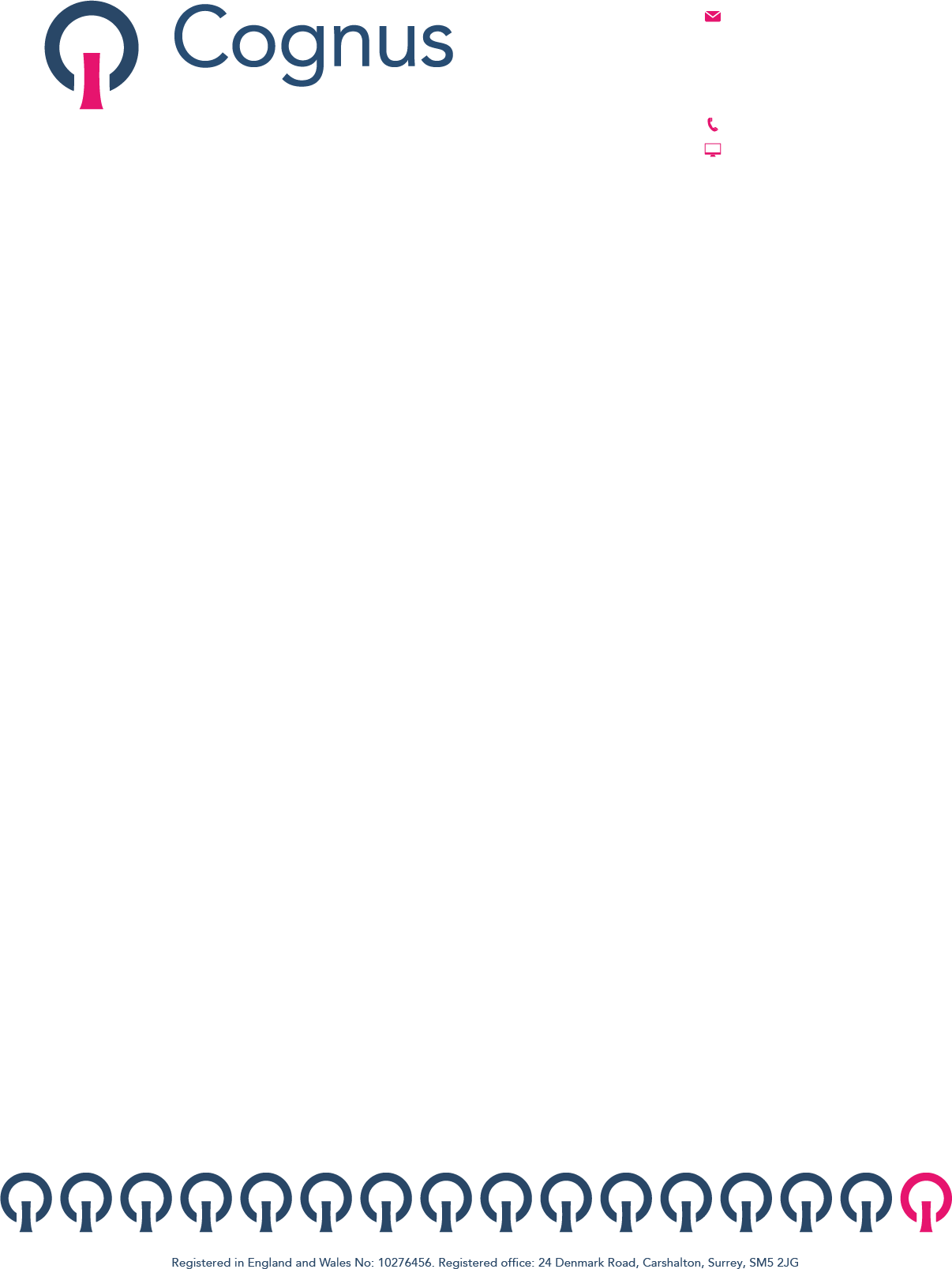 Railway ApproachWallingtonSM6 0DZ   No Limits on LearningSpeech and Language Therapist – EducationBand 5 and Newly Qualified Band 5Full Time Equivalent or the option of Term Time Only + additional weeks.Salary – £31,341.32 - £41,701.79 (FTE) including High Cost Area Supplement (HCAS) (Updated January 2024)0208 323 0419www.cognus.org.ukLocation: London Borough of Sutton, required to work at settings across the borough.  We are currently expanding the size of our therapies team by recruiting speech and language therapists to support the rise of statutory speech and language therapy provision across the London Borough of Sutton. In addition to this, we are looking to increase the number of permanent staff within our team.We have an exciting opportunity to invite applications from Band 5 therapists and Newly Qualified Band 5 therapists to join our service, who wish to develop their knowledge, experience and their expertise within a dedicated and supportive team. Clinical supervision, managerial supervision and opportunities for Continuing Professional Development are provided. Cognus Therapies is a thriving multidisciplinary team of Speech and Language Therapists, Occupational Therapists, and Therapy Assistants who support children and young people in schools, colleges, bases and specialist provisions within the London Borough of Sutton and surrounding boroughs. We work with children and young people aged 4 to 25 years of age, across Primary, Secondary and Post-16 provisions. We work with children and young people with a variety of special educational needs, e.g., Autism, Deafness, Down Syndrome, Developmental Language Disorder, PMLD, MLD, Dyslexia and many more and encourage all our therapists to gain experience and expertise across a range of specialisms, to look forward to specialising in the future.Cognus Therapies is owned by the London Borough of Sutton and forms part of the Cognus Limited provision for special educational needs within the borough. We have the following permanent positions available across mainstream schools and colleges, bases, and specialist provisions:Band 5 Speech and Language TherapistNewly Qualified Band 5 Speech and Language TherapistOur service offers excellent employment benefits including:RCSLT and HCPC registrations paidAccess to Perkbox and Sovereign Healthcare Cashback plansRegular support and supervision (NQP receive weekly supervision)Access to highly skilled clinical leadsAccess to a wide range of clinical resourcesAccess to regular and supportive peer supervisionExcellent CPD opportunities (including internal and external training)Complete NQP competencies with highly skilled clinical supervisorsFlexible workingWorkplace pension schemeCognus Coaching ProgrammeCompetitive salaryEmployee Assistance Programme (EAP)All applicants will need to hold a registration with the Health Care Professionals Council (HCPC) and the Royal College of Speech and Language Therapists (RCSLT) upon starting as a Speech and Language Therapist with Cognus Therapies. Own transport is an advantage but not essential.If you are interested and would like to be considered for this role, please complete the Cognus application form, with a covering note outlining how you meet the person specification and noting any relevant experience (of no more than two sides) and send it to recruitment@cognus.org.uk. For an informal conversation about the role, please contact Tamara Rainsley (Principal Speech and Language Therapist) by email: tamara.rainsley@cognus.org.ukAll offers of employment are subject to successful completion of recruitment formalities which includes an enhanced DBS check. These checks must have been completed prior to commencement of employment. We expect our staff to have due regard for safeguarding and promoting the welfare of children and young people and to follow the child protection procedures adopted by the Company and the Local Safeguarding Children’s Board.We have several other roles we are recruiting to at different levels within Cognus. Please get  in touch for an informal conversation about these and other opportunities if you or anyone else you know may be interested in working with us.To find out more about Cognus Limited, visit our website: www.cognus.org.ukCheck out the Cognus Therapies X page: @CognusTherapiesJOB DESCRIPTIONJOB SUMMARY:Work within a multidisciplinary team of speech and language therapists and occupational therapistsHave the opportunity to work in schools, colleges, bases and / or specialist provisions across the London Borough of SuttonWork with children and young people aged 4 to 25 years (often working within a specific age range, e.g. Primary)Support local schools / settings to support children and young people with Speech, Language and Communication Needs (SLCN)Work with children and young people who have a range of special educational needs (e.g. Autism, Hearing Impairment, Developmental Language Disorder, Down Syndrome, PMLD, MLD, SLCN)Manage own caseload with support, to ensure intended outcomes are delivered within agreed service standardsRaise awareness of SLCN within the London Borough of SuttonPRINCIPAL ACCOUNTABILITIES:To personally undertake a caseload to include:Visiting children and young people at their educational settingCompleting assessments with children and young peopleDelivering therapy programmes to individuals or small groupsOffering advice and support to parents / carers and teaching staffMaintaining all records to a high standardSpecific Duties:Provide advice and support to school staffUse screening and assessment tools (formal and informal assessments)Prioritise new referrals, with supportComplete case histories to gather relevant informationWrite reports based on assessment informationMake onward referrals, with supportLiaise with all professionals involvedLiaise with parents / carers and school staff to work collaborativelyContribute to professional advice regarding statutory assessments (Education, Health and Care Needs Assessments)Contribute to professional advice for Education, Health and Care Plan (EHCP) annual reviewsComplete duties for both London Borough of Sutton and out of borough (when requested)Monitor and record the child or young person’s progress towards their outcomes and targetsAttend team meetingsAttend clinical supervisionAttend managerial supervisionTraining and Development Responsibility:Promote Evidence Based Practise and embed this into professional activities, e.g. delivery of therapyEmbed legislative change and key developments with support from the teamParticipate in clinical audits, service development activities and research as and when requiredEngage in CPD activitiesComply with the Cognus Limited mandatory training requirementsPlan, deliver and evaluate training sessions for educational provisions, with supportGENERALPROCESSING OF DATA:You (“the employee”) consent to the holding and processing of personal data provided by you to the Company (“the Company”) for all purposes relating to your employment, but not limited to administering and maintaining personnel records, paying and reviewing salary and other remuneration and benefits, undertaking performance appraisals and reviews, the compulsory Disclosure and Baring Services check (DBS) details in line with its statutory responsibility to safeguard and protect children and vulnerable service users; maintaining sickness and other absence records and taking decisions as to your fitness for work.You hereby acknowledge and agree that the Company may, in the course of its general and statutory duties as an employer be required to disclose personal data relating to you for legislative purposes during or after the end of your employment. This does not affect your statutory rights under the General Data Protection Regulation 2018.3.2 CONFIDENTIALITY AGREEMENT:During the course of your employment, you will have access to and knowledge  of Company confidential information and trade secrets.Disclosure of any of this confidential information and/or trade secrets could have serious financial consequences and/or create serious competitive disadvantages for the Company. There may be material damage, financial or otherwise, deliberate or otherwise, to the Company’s legitimate business interest.Under the terms of this confidentiality agreement, you agree to keep secret and shall not at any time, either during employment or post-employment, use, communicate or reveal to any person any trade secret or confidential information relating to the Company or any Associated Company.You are aware of the Company’s policies in relation to compliance with the General Data Protection Regulation and undertake to act in accordance with these at all times. Any breach of these policies will be dealt with under the Company’s disciplinary procedure and action taken can include dismissal without notice.3.3 SAFER RECRUITEMENTAn offer of employment is subject to safer recruitment practices which include an enhanced DBS check, two professional references acceptable to Cognus Limited, proof of qualifications, proof of right to work in the UK, proof of personal address and employment history covering 5 years and, fitness to work with children (occupational health assessment). These checks must have been completed prior to commencement of employment.This job description and person specification outlines the summary of key accountabilities and is not an exhaustive list of duties and, is subject to periodical review and changes in line with the business needs.COMPETENCIES:The main duties and responsibilities of the post holder are indicated below although,  other duties of an appropriate level and nature will also be required.POSITION:Paediatric Speech and Language TherapistDIVISION:Cognus TherapiesBUSINESS UNIT:Speech and Language TherapyREPORTS TO:Highly Specialist Speech and Language Therapist - Therapy LeadRESPONSIBLE FOR:Overseeing provision for pupils with speech and language needs in education settingsLiaising with Head Teachers, SENDCos, staff and parents to promote best outcomesGRADE/PAYBand 5, Speech and Language Therapist,Salary: £31,341.32 - £41,701.79 (FTE) including HCAS (Updated 2024)NoDescriptionCriteriaa.Educated to degree level or equivalent in Speech and Language TherapyE, Sb.Relevant qualifications including registration with HCPC and RCSLTE, Ic.Ability to prioritise and deliver results to a high standardDd.Knowledge of relevant assessment tools and therapy interventionsE, S, Ie.Excellent organisational skillsE, S, If.Excellent ICT skills, e.g. using spreadsheets and recording notes electronicallyE, S, Ig.Ability to work collaboratively and in partnership with other professionalsE, S, Ih.Experience of working in educational settingsDi.Experience as a paediatric speech and language therapistDj.Adherence to RCSLT and HCPC policies and proceduresE, S,k.Committed to safeguarding and protection of childrenE, S, Il.Honours and upholds the Company’s Equal Opportunity Policy, Dignity at Work Policy, Safeguarding and Protection of Children, Health and Safety and Data Protection Policy at all timesE, S, IKEY:KEY:DDesirableIEvaluated at interviewEEssentialSShort listing criteriaTSubject to test